INDICAÇÃO Nº 7246/2017Sugere ao Poder Executivo Municipal pinturas de solo faixa de pedestre na Rua Mário Dedini, na Vila Diva.Excelentíssimo Senhor Prefeito Municipal, Nos termos do Art. 108 do Regimento Interno desta Casa de Leis, dirijo-me a Vossa Excelência para sugerir que, por intermédio do Setor competente, seja executada pinturas de solo “FAIXA DE PEDESTRE” na Rua Mário Dedini, em frente ao nº 143, no bairro Vila Diva, neste município. Justificativa:Conforme reivindicação de munícipes do bairro Vila Diva, este vereador solicita pintura de solo “Faixa de pedestres” no local descrito acima, uma vez que muitas pessoas atravessam no lugar, o que pode vir a provocar acidentes de trânsito e outras ocorrências.Plenário “Dr. Tancredo Neves”, em 14/09/2017.Edivaldo Silva MeiraVereador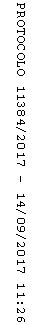 